КОНКУРС ИСТОРИЧЕСКИЕ ПОСЕЛЕНИЯ И МАЛЫЕ ГОРОДАВсероссийский конкурс лучших проектов создания комфортной городской среды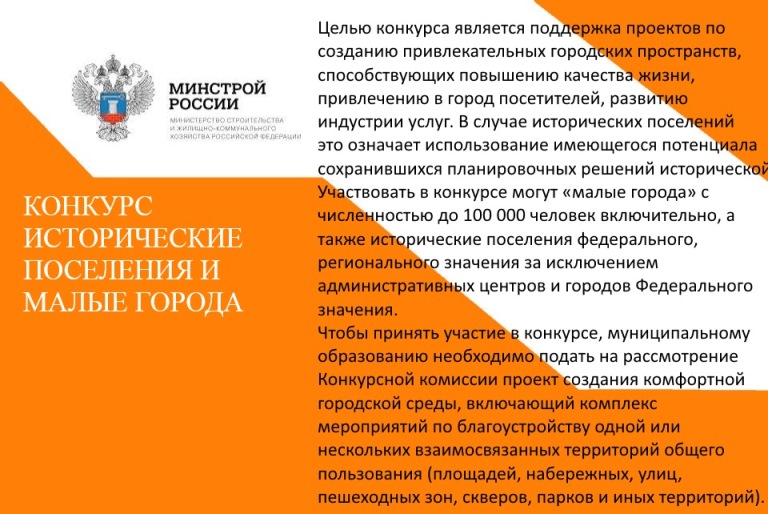 МАТЕРИАЛЫХОД РЕАЛИЗАЦИИКОНТАКТНАЯ ИНФОРМАЦИЯМатериалы	В этой вкладке будут размещаться документы (распоряжения, постановления, протоколы), материалы (файл Минстроя), Постановление Правительства о предоставлении субсидии  Ход реализацииПобедитель получит грант на реализацию проектов благоустройства общественных территорий.В настоящее время идет отбор муниципалитетов для участия во Всероссийском конкурсе лучших проектов создания комфортной городской среды в малых городах и исторических поселениях, проводимом по поручению Президента России.Подать заявки могут муниципалитеты, имеющие статус федеральных и региональных исторических поселений, за исключением административных центров субъектов Федерации и городов федерального значения, а также города с численностью населения до 100 тысяч человек.Победитель получит грант на реализацию проектов благоустройства общественных территорий.В федеральном бюджете на поддержку этого направления предусмотрено 5 млрд. рублей, которые будут распределены среди всех городов, представивших лучшие проекты.Контактная информацияКонтактные данные для  обращений, вопросов, пожеланий в связи с подготовкой Проекта:(48149) 4-18-92 Заместитель Главы муниципального образования «Починковский район» Смоленской области Прохоренкова Ирина Николаевна (48149) 4-24-06 Начальник Отдела по городу Администрации муниципального образования «Починковский район» Смоленской области Носков Сергей Анатольевич(48149) 4-24-06 Ведущий специалист Отдела по городу Администрации муниципального образования «Починковский район» Смоленской области Мамченкова Елена ВладимировнаМинстрой России о Проекте http://www.minstroyrf.ru/trades/zhilishno-kommunalnoe-hozyajstvo/strategicheskoe-napravlenie-razvitiya-zhkkh-i-gorodskaya-sreda/